Clase N° 6 #Tema:     “ Hidrocarburos Saturados Cíclicos”          Actividades:Lean el siguiente marco teórico sobre los hidrocarburos saturados cíclicos. Luego realicen las actividades que se presentan. Les comparto un tutorial, que les recomiendo mirar hasta los 4 minutos, a los fines de reforzar la explicación del tema. https://www.youtube.com/watch?v=Azg3k_kEnyAHIDROCARBUROS SATURADOS CÍCLICOSLos hidrocarburos saturados cíclicos, denominados ciclo alcanos, ciclo parafínicos o naftalenos son aquellos que tienen una cadena cerrada, es decir, un ciclo o un anillo en el cuál el último átomo de carbono se une al primero. El petróleo es fuente principal de obtención de cicloalcanos.Fórmula general de los cicloalcanos                                                                                  Cn H2 x nNomenclaturaSe antepone la palabra ciclo al nombre del hidrocarburo saturado. Los anillos saturados se forman por 3, 4, 5, 6 y más átomos de carbono. Siendo los más usados los de 5 y 6 átomos de carbono.Fórmula condensada o molecularFórmulas semidesarrolladas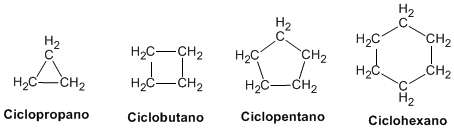 O también: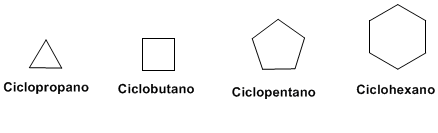 Fórmula desarrollada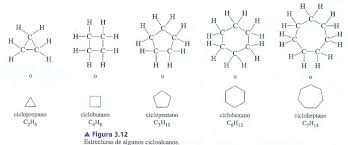 Ejemplo:  ciclohexano, es un poderoso disolvente de pinturas, barnices y plastificantes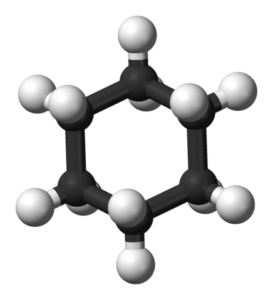 Fórmulas del ciclohexanoRamificaciones en los cicloalcanosCuando presentan ramificaciones, se siguen las mísmas reglas que las establecidas para los otros hidrocarburos.Por ejemplo: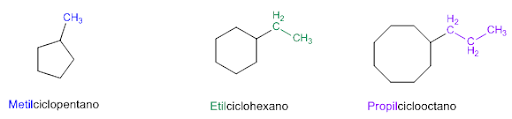 Actividades:Señalar el nombre correcto para los siguientes compuestos:A)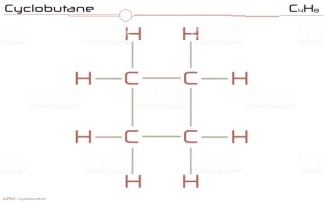 CiclopropanoCiclobutanoCiclo cuadrado                               B)          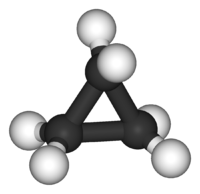 TricicloananoCicloetanoCiclopropano                     C)           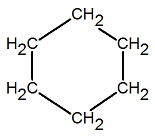 CiclohexanoBencenoCiclohexágono                                        D)        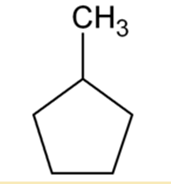 1-etilciclopentano1-metilciclohexano1-metilciclopentano                                        E)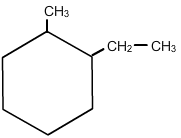 1-etil-2-metilciclohexano1-metil-2-etilciclohexano1-metil-2-etilcicloheptanoCicloalcanoFórmula condensada o molecularCiclopropanoC3  H6CiclobutanoC4 H8CiclopentanoC5 H10CiclohexanoC6 H12FÓRMULACICLOHEXANOCONDENSADA                                  C6H12ESTRUCTURAL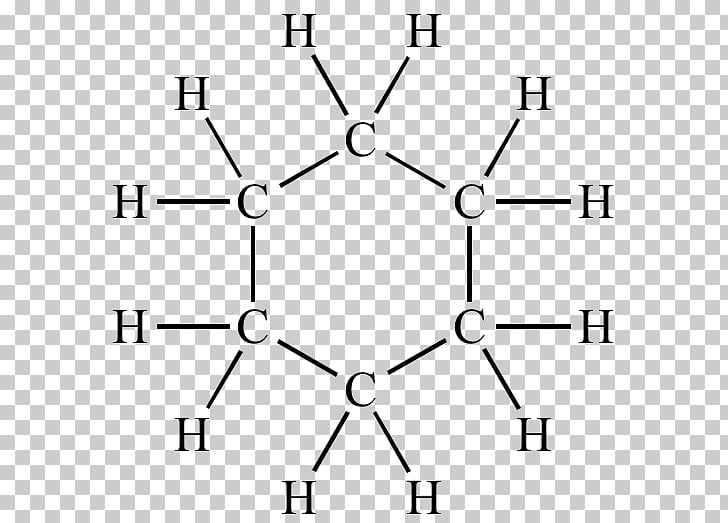 SEMIESTRUCTURAL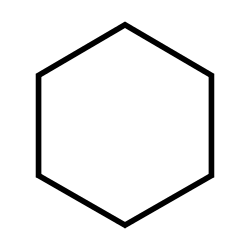 